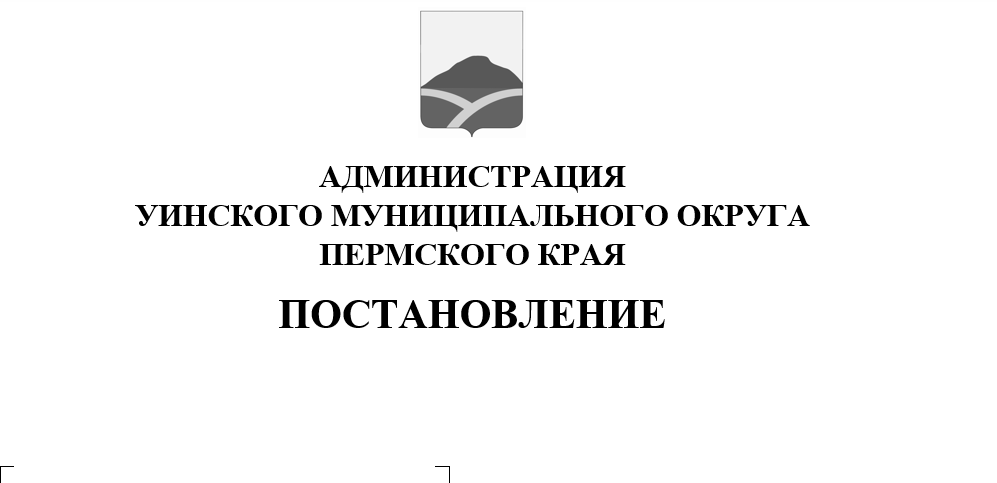 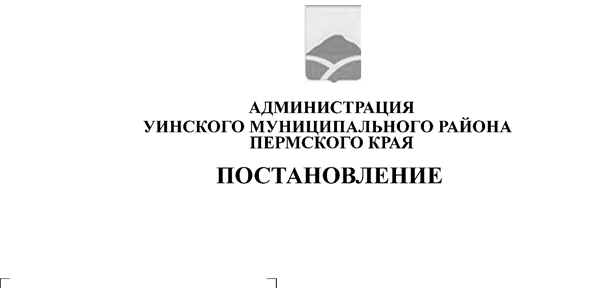 								                12.08.2021  259-01-03-238В соответствии со статьей 179 Бюджетного кодекса Российской Федерации, решением Думы Уинского муниципального округа Пермского края от 17.12.2020 №187 «О бюджете Уинского муниципального округа Пермского края на 2021 год и на плановый период 2022 и 2023 годов», постановлениями администрации Уинского  муниципального округа Пермского края от 05.08.2020 № 259-01-03-346 «Об утверждении Порядка разработки, реализации и оценки эффективности муниципальных программ Уинского муниципального округа», от 25.09.2020 № 259-01-03-409 «Об утверждении Перечня муниципальных программ Уинского муниципального округа Пермского края», администрация Уинского муниципального округа Пермского краяПОСТАНОВЛЯЕТ:1. Внести в муниципальную программу «Управление муниципальными финансами и муниципальным долгом Уинского муниципального округа Пермского края» на 2021 – 2023 годы, утвержденную постановлением администрации Уинского муниципального округа Пермского края 14.10.2020 № 259-01-03-430 (в ред. от 11.02.2021 № 259-01-03-46) следующие изменения и дополнения:1.1. в паспорте программы раздел 9 «Объемы и источники финансирования программы» изложить в следующей редакции:1.2. в Программе пункт 5 изложить в следующей редакции:«5. Перечень основных мероприятий муниципальной программыПеречень основных мероприятий Программы определен исходя из необходимости достижения ее цели и основных задач и сгруппирован в рамках задач, поставленных в 4 подпрограммах, в том числе: 1. Обеспечение реализации муниципальной программы (Обеспечивающая подпрограмма).2. Нормативно-методическое обеспечение и организация бюджетного процесса в Уинском муниципальном округе Пермского края.3. Повышение бюджетной и финансовой грамотности населения Уинского муниципального округа Пермского края.4. Управление муниципальным долгом Уинского муниципального округа Пермского края.Деление Программы на подпрограммы было осуществлено исходя из масштабности и сложности решаемых в рамках Программы задач с учетом применения механизмов обеспечения результативности и обеспечения эффективности процесса достижения цели Программы.Реализация муниципальной программы осуществляется в соответствии с планом реализации муниципальной программы (форма 5).»1.3. формы 2,3,4,5 к паспорту программы изложить в соответствии с приложением 1 к данному постановлению.2.  Настоящее постановление вступает в силу с момента подписания и применяется к правоотношениям при исполнении бюджета Уинского муниципального округа, начиная с бюджета на 2021 год и плановый период 2022 и 2023 годов.3. Настоящее постановление подлежит размещению на официальном сайте администрации Уинского муниципального округа в сети «Интернет» в течение 15 рабочих дней со дня утверждения.4. Контроль над исполнением настоящего постановления возложить на начальника финансового управления администрации Уинского муниципального округа Пермского края Хомякову Л.А.Глава муниципального округа –глава администрации Уинскогомуниципального округа                                                                                 А.Н.Зелёнкин   Приложение 1                                                                                                                                                             к постановлению администрации Уинского муниципального округа                                                                                                                                 Пермского края                                                                                                                                                12.08.2021 259-01-03-238Форма 2Перечень показателей муниципальной программы Форма 3Финансовое обеспечение реализации муниципальной программы Уинского муниципального округа Пермского края за счет всех источников финансирования1 - представленные  расходы подлежат ежегодному уточнению при формировании бюджета на очередной финансовый год и плановый период.2 - указывается только группа кода вида расходов, без разбивки по подгруппам и элементам.3 - в расходы по строке «Подпрограмма «Обеспечение реализации муниципальной программы» включаются расходы на содержание аппаратов управления органов местного самоуправления Уинского муниципального округа Пермского края, не включенные в расходы иных подпрограмм муниципальных программ Уинского муниципального округа Пермского края.Форма 4Финансовое обеспечение реализации муниципальной программы за счет средств бюджета Уинского муниципального округа Пермского края1 - представленные  расходы подлежат ежегодному уточнению при формировании бюджета на очередной финансовый год и плановый период.2 - указывается только группа кода вида расходов, без разбивки по подгруппам и элементам.3 - в расходы по строке «Подпрограмма «Обеспечение реализации муниципальной программы» включаются расходы на содержание аппаратов управления органов местного самоуправления Уинского муниципального округа Пермского края, не включенные в расходы иных подпрограмм муниципальных программ Уинского муниципального округа Пермского края.форма 5ПланМероприятий по реализации муниципальной программы «Управление муниципальными финансами и муниципальным долгом Уинского муниципального округа Пермского края» на 2021-2023 годы--------------------------------<4> В графах 7-11 указывается общий объем финансирования на очередной финансовый год и плановый период.Объемы и источники финансирова-ния программыИсточники финансированияРасходы (рублей)Расходы (рублей)Расходы (рублей)Расходы (рублей)Объемы и источники финансирова-ния программыИсточники финансирования202120222023Итого Объемы и источники финансирова-ния программыВсего,в том числе:21 149 415,5517 648 18020 648 18059 445 775,55Объемы и источники финансирова-ния программыБюджет Уинского муниципального округа 21 149 415,5517 648 18020 648 18059 445 775,55Объемы и источники финансирова-ния программыКраевой бюджет № п/пНаименование показателяЕд. измере-нияГРБСЗначения показателейЗначения показателейЗначения показателейЗначения показателейЗначения показателейЗначения показателей№ п/пНаименование показателяЕд. измере-нияГРБС2020202020212021202220231234556678Муниципальная программа «Управление муниципальными финансами и муниципальным долгом Уинского муниципального округа Пермского края» Муниципальная программа «Управление муниципальными финансами и муниципальным долгом Уинского муниципального округа Пермского края» Муниципальная программа «Управление муниципальными финансами и муниципальным долгом Уинского муниципального округа Пермского края» Муниципальная программа «Управление муниципальными финансами и муниципальным долгом Уинского муниципального округа Пермского края» Муниципальная программа «Управление муниципальными финансами и муниципальным долгом Уинского муниципального округа Пермского края» Муниципальная программа «Управление муниципальными финансами и муниципальным долгом Уинского муниципального округа Пермского края» Муниципальная программа «Управление муниципальными финансами и муниципальным долгом Уинского муниципального округа Пермского края» Муниципальная программа «Управление муниципальными финансами и муниципальным долгом Уинского муниципального округа Пермского края» Муниципальная программа «Управление муниципальными финансами и муниципальным долгом Уинского муниципального округа Пермского края» Муниципальная программа «Управление муниципальными финансами и муниципальным долгом Уинского муниципального округа Пермского края» Муниципальная программа «Управление муниципальными финансами и муниципальным долгом Уинского муниципального округа Пермского края» Подпрограмма 1 «Обеспечение реализации муниципальной программы (обеспечивающая подпрограмма)»Подпрограмма 1 «Обеспечение реализации муниципальной программы (обеспечивающая подпрограмма)»Подпрограмма 1 «Обеспечение реализации муниципальной программы (обеспечивающая подпрограмма)»Подпрограмма 1 «Обеспечение реализации муниципальной программы (обеспечивающая подпрограмма)»Подпрограмма 1 «Обеспечение реализации муниципальной программы (обеспечивающая подпрограмма)»Подпрограмма 1 «Обеспечение реализации муниципальной программы (обеспечивающая подпрограмма)»Подпрограмма 1 «Обеспечение реализации муниципальной программы (обеспечивающая подпрограмма)»Подпрограмма 1 «Обеспечение реализации муниципальной программы (обеспечивающая подпрограмма)»Подпрограмма 1 «Обеспечение реализации муниципальной программы (обеспечивающая подпрограмма)»Подпрограмма 1 «Обеспечение реализации муниципальной программы (обеспечивающая подпрограмма)»Подпрограмма 1 «Обеспечение реализации муниципальной программы (обеспечивающая подпрограмма)»1.1.Основное мероприятие: «Обеспечение деятельности органов местного самоуправления»Основное мероприятие: «Обеспечение деятельности органов местного самоуправления»Основное мероприятие: «Обеспечение деятельности органов местного самоуправления»Основное мероприятие: «Обеспечение деятельности органов местного самоуправления»Основное мероприятие: «Обеспечение деятельности органов местного самоуправления»Основное мероприятие: «Обеспечение деятельности органов местного самоуправления»Основное мероприятие: «Обеспечение деятельности органов местного самоуправления»Основное мероприятие: «Обеспечение деятельности органов местного самоуправления»Основное мероприятие: «Обеспечение деятельности органов местного самоуправления»Основное мероприятие: «Обеспечение деятельности органов местного самоуправления»1.1.1.Показатель: Уровень достижения показателей Программы (от общего количества установленных Программой целевых показателей)%Финансовое управлениеФинансовое управлениеНе менее 90%Не менее 90%Не менее 90%Не менее 90%Не менее 90%1.1.2.Показатель: Полнота переданных в архив дел в соответствии с номенклатурой финансового управления%Финансовое управлениеФинансовое управление100 %100 %100%100%100%1.2.Основное мероприятие: «Осуществление мероприятий по централизации бухгалтерского и кадрового учета» Основное мероприятие: «Осуществление мероприятий по централизации бухгалтерского и кадрового учета» Основное мероприятие: «Осуществление мероприятий по централизации бухгалтерского и кадрового учета» Основное мероприятие: «Осуществление мероприятий по централизации бухгалтерского и кадрового учета» Основное мероприятие: «Осуществление мероприятий по централизации бухгалтерского и кадрового учета» Основное мероприятие: «Осуществление мероприятий по централизации бухгалтерского и кадрового учета» Основное мероприятие: «Осуществление мероприятий по централизации бухгалтерского и кадрового учета» Основное мероприятие: «Осуществление мероприятий по централизации бухгалтерского и кадрового учета» Основное мероприятие: «Осуществление мероприятий по централизации бухгалтерского и кадрового учета» Основное мероприятие: «Осуществление мероприятий по централизации бухгалтерского и кадрового учета» 1.2.1.Показатель: Доля муниципальных учреждений, перешедших на обслуживание в   МКУ «ЦУ Уинского муниципального округа Пермского края»%МКУ «ЦУ Уинского муниципального округа Пермского края»МКУ «ЦУ Уинского муниципального округа Пермского края»100%100%100%100%100%Подпрограмма 2 «Нормативно-методическое обеспечение и организация бюджетного процесса в Уинском муниципальном округе Пермского края»Подпрограмма 2 «Нормативно-методическое обеспечение и организация бюджетного процесса в Уинском муниципальном округе Пермского края»Подпрограмма 2 «Нормативно-методическое обеспечение и организация бюджетного процесса в Уинском муниципальном округе Пермского края»Подпрограмма 2 «Нормативно-методическое обеспечение и организация бюджетного процесса в Уинском муниципальном округе Пермского края»Подпрограмма 2 «Нормативно-методическое обеспечение и организация бюджетного процесса в Уинском муниципальном округе Пермского края»Подпрограмма 2 «Нормативно-методическое обеспечение и организация бюджетного процесса в Уинском муниципальном округе Пермского края»Подпрограмма 2 «Нормативно-методическое обеспечение и организация бюджетного процесса в Уинском муниципальном округе Пермского края»Подпрограмма 2 «Нормативно-методическое обеспечение и организация бюджетного процесса в Уинском муниципальном округе Пермского края»Подпрограмма 2 «Нормативно-методическое обеспечение и организация бюджетного процесса в Уинском муниципальном округе Пермского края»Подпрограмма 2 «Нормативно-методическое обеспечение и организация бюджетного процесса в Уинском муниципальном округе Пермского края»Подпрограмма 2 «Нормативно-методическое обеспечение и организация бюджетного процесса в Уинском муниципальном округе Пермского края»2.1.Основное мероприятие: Совершенствование нормативного правового регулирования и методологического  обеспечения бюджетного процесса, своевременная и качественная подготовка проекта Решения о бюджете  Уинского муниципального округа Пермского края на очередной финансовый год и плановый период»Основное мероприятие: Совершенствование нормативного правового регулирования и методологического  обеспечения бюджетного процесса, своевременная и качественная подготовка проекта Решения о бюджете  Уинского муниципального округа Пермского края на очередной финансовый год и плановый период»Основное мероприятие: Совершенствование нормативного правового регулирования и методологического  обеспечения бюджетного процесса, своевременная и качественная подготовка проекта Решения о бюджете  Уинского муниципального округа Пермского края на очередной финансовый год и плановый период»Основное мероприятие: Совершенствование нормативного правового регулирования и методологического  обеспечения бюджетного процесса, своевременная и качественная подготовка проекта Решения о бюджете  Уинского муниципального округа Пермского края на очередной финансовый год и плановый период»Основное мероприятие: Совершенствование нормативного правового регулирования и методологического  обеспечения бюджетного процесса, своевременная и качественная подготовка проекта Решения о бюджете  Уинского муниципального округа Пермского края на очередной финансовый год и плановый период»Основное мероприятие: Совершенствование нормативного правового регулирования и методологического  обеспечения бюджетного процесса, своевременная и качественная подготовка проекта Решения о бюджете  Уинского муниципального округа Пермского края на очередной финансовый год и плановый период»Основное мероприятие: Совершенствование нормативного правового регулирования и методологического  обеспечения бюджетного процесса, своевременная и качественная подготовка проекта Решения о бюджете  Уинского муниципального округа Пермского края на очередной финансовый год и плановый период»Основное мероприятие: Совершенствование нормативного правового регулирования и методологического  обеспечения бюджетного процесса, своевременная и качественная подготовка проекта Решения о бюджете  Уинского муниципального округа Пермского края на очередной финансовый год и плановый период»Основное мероприятие: Совершенствование нормативного правового регулирования и методологического  обеспечения бюджетного процесса, своевременная и качественная подготовка проекта Решения о бюджете  Уинского муниципального округа Пермского края на очередной финансовый год и плановый период»Основное мероприятие: Совершенствование нормативного правового регулирования и методологического  обеспечения бюджетного процесса, своевременная и качественная подготовка проекта Решения о бюджете  Уинского муниципального округа Пермского края на очередной финансовый год и плановый период»2.1.1.Показатель: Проект  решения о бюджете Уинского муниципального округа Пермского края на  очередной финансовый  год  и плановый период внесен в представительный орган в срок, установленный нормативным правовым актом муниципального округаДа/нетФинансовое управлениеФинансовое управлениедадададада 2.2.Основное мероприятие: «Составление долгосрочного прогноза налоговых и неналоговых доходов бюджета»Основное мероприятие: «Составление долгосрочного прогноза налоговых и неналоговых доходов бюджета»Основное мероприятие: «Составление долгосрочного прогноза налоговых и неналоговых доходов бюджета»Основное мероприятие: «Составление долгосрочного прогноза налоговых и неналоговых доходов бюджета»Основное мероприятие: «Составление долгосрочного прогноза налоговых и неналоговых доходов бюджета»Основное мероприятие: «Составление долгосрочного прогноза налоговых и неналоговых доходов бюджета»Основное мероприятие: «Составление долгосрочного прогноза налоговых и неналоговых доходов бюджета»Основное мероприятие: «Составление долгосрочного прогноза налоговых и неналоговых доходов бюджета»Основное мероприятие: «Составление долгосрочного прогноза налоговых и неналоговых доходов бюджета»Основное мероприятие: «Составление долгосрочного прогноза налоговых и неналоговых доходов бюджета»2.2.1.Показатель: Процент абсолютного отклонения первоначальных плановых назначений налоговых и неналоговых доходов бюджета муниципального округа от уточненных (без учета внешних факторов)%Финансовое управлениеФинансовое управлениеНе более 15 %Не более 15 %Не более 15 %Не более 10 %Не более 10 %2.3.Основное мероприятие: «Проведение качественного анализа поступлений и составление реальной оценки доходов бюджета Уинского муниципального округа Пермского края»Основное мероприятие: «Проведение качественного анализа поступлений и составление реальной оценки доходов бюджета Уинского муниципального округа Пермского края»Основное мероприятие: «Проведение качественного анализа поступлений и составление реальной оценки доходов бюджета Уинского муниципального округа Пермского края»Основное мероприятие: «Проведение качественного анализа поступлений и составление реальной оценки доходов бюджета Уинского муниципального округа Пермского края»Основное мероприятие: «Проведение качественного анализа поступлений и составление реальной оценки доходов бюджета Уинского муниципального округа Пермского края»Основное мероприятие: «Проведение качественного анализа поступлений и составление реальной оценки доходов бюджета Уинского муниципального округа Пермского края»Основное мероприятие: «Проведение качественного анализа поступлений и составление реальной оценки доходов бюджета Уинского муниципального округа Пермского края»Основное мероприятие: «Проведение качественного анализа поступлений и составление реальной оценки доходов бюджета Уинского муниципального округа Пермского края»Основное мероприятие: «Проведение качественного анализа поступлений и составление реальной оценки доходов бюджета Уинского муниципального округа Пермского края»Основное мероприятие: «Проведение качественного анализа поступлений и составление реальной оценки доходов бюджета Уинского муниципального округа Пермского края»2.3.1.Показатель: Уровень исполнения плановых назначений налоговых и неналоговых доходов бюджета Уинского муниципального округа, %%Финансовое управлениеФинансовое управлениеНе менее 95 % и не более 115%Не менее 95 % и не более 115%Не менее 95 % и не более 115%Не менее 95 % и не более 110%Не менее 95 % и не более 110%2.4.Основное мероприятие: «Создание оптимальных условий для эффективного использования средств бюджета Уинского муниципального округа Пермского края»Основное мероприятие: «Создание оптимальных условий для эффективного использования средств бюджета Уинского муниципального округа Пермского края»Основное мероприятие: «Создание оптимальных условий для эффективного использования средств бюджета Уинского муниципального округа Пермского края»Основное мероприятие: «Создание оптимальных условий для эффективного использования средств бюджета Уинского муниципального округа Пермского края»Основное мероприятие: «Создание оптимальных условий для эффективного использования средств бюджета Уинского муниципального округа Пермского края»Основное мероприятие: «Создание оптимальных условий для эффективного использования средств бюджета Уинского муниципального округа Пермского края»Основное мероприятие: «Создание оптимальных условий для эффективного использования средств бюджета Уинского муниципального округа Пермского края»Основное мероприятие: «Создание оптимальных условий для эффективного использования средств бюджета Уинского муниципального округа Пермского края»Основное мероприятие: «Создание оптимальных условий для эффективного использования средств бюджета Уинского муниципального округа Пермского края»Основное мероприятие: «Создание оптимальных условий для эффективного использования средств бюджета Уинского муниципального округа Пермского края»2.4.1.Показатель: Доля расходов бюджета, распределенных по муниципальным программам%Финансовое управлениеФинансовое управление98%Не менее 90%Не менее 90%Не менее 90%Не менее 90%2.5.Основное мероприятие: «Резервный фонд администрации Уинского муниципального округа Пермского края»Основное мероприятие: «Резервный фонд администрации Уинского муниципального округа Пермского края»Основное мероприятие: «Резервный фонд администрации Уинского муниципального округа Пермского края»Основное мероприятие: «Резервный фонд администрации Уинского муниципального округа Пермского края»Основное мероприятие: «Резервный фонд администрации Уинского муниципального округа Пермского края»Основное мероприятие: «Резервный фонд администрации Уинского муниципального округа Пермского края»Основное мероприятие: «Резервный фонд администрации Уинского муниципального округа Пермского края»Основное мероприятие: «Резервный фонд администрации Уинского муниципального округа Пермского края»Основное мероприятие: «Резервный фонд администрации Уинского муниципального округа Пермского края»Основное мероприятие: «Резервный фонд администрации Уинского муниципального округа Пермского края»2.5.1.Показатель: Доля расходов, направленных на формирование резервного фонда администрации Уинского муниципального округа Пермского края, в общем объеме расходов бюджета округа%Финансовое управлениеФинансовое управлениеНе более 1%Не более 1%Не более 1%Неболее 1%Не более 1%2.6.Основное мероприятие: «Совершенствование организации исполнения бюджета Уинского муниципального округа Пермского края, органов местного самоуправления Уинского муниципального округа Пермского края, муниципальных учреждений, порядка формирования бюджетной отчетности»Основное мероприятие: «Совершенствование организации исполнения бюджета Уинского муниципального округа Пермского края, органов местного самоуправления Уинского муниципального округа Пермского края, муниципальных учреждений, порядка формирования бюджетной отчетности»Основное мероприятие: «Совершенствование организации исполнения бюджета Уинского муниципального округа Пермского края, органов местного самоуправления Уинского муниципального округа Пермского края, муниципальных учреждений, порядка формирования бюджетной отчетности»Основное мероприятие: «Совершенствование организации исполнения бюджета Уинского муниципального округа Пермского края, органов местного самоуправления Уинского муниципального округа Пермского края, муниципальных учреждений, порядка формирования бюджетной отчетности»Основное мероприятие: «Совершенствование организации исполнения бюджета Уинского муниципального округа Пермского края, органов местного самоуправления Уинского муниципального округа Пермского края, муниципальных учреждений, порядка формирования бюджетной отчетности»Основное мероприятие: «Совершенствование организации исполнения бюджета Уинского муниципального округа Пермского края, органов местного самоуправления Уинского муниципального округа Пермского края, муниципальных учреждений, порядка формирования бюджетной отчетности»Основное мероприятие: «Совершенствование организации исполнения бюджета Уинского муниципального округа Пермского края, органов местного самоуправления Уинского муниципального округа Пермского края, муниципальных учреждений, порядка формирования бюджетной отчетности»Основное мероприятие: «Совершенствование организации исполнения бюджета Уинского муниципального округа Пермского края, органов местного самоуправления Уинского муниципального округа Пермского края, муниципальных учреждений, порядка формирования бюджетной отчетности»Основное мероприятие: «Совершенствование организации исполнения бюджета Уинского муниципального округа Пермского края, органов местного самоуправления Уинского муниципального округа Пермского края, муниципальных учреждений, порядка формирования бюджетной отчетности»Основное мероприятие: «Совершенствование организации исполнения бюджета Уинского муниципального округа Пермского края, органов местного самоуправления Уинского муниципального округа Пермского края, муниципальных учреждений, порядка формирования бюджетной отчетности»2.6.1.Показатель: Уровень исполнения установленных законодательством Российской Федерации требований о составе отчетности об исполнении  бюджета Уинского муниципального округа Пермского края, представляемой в Министерство финансов Пермского края%Финансовое управлениеФинансовое управление100%100%100%100%100%2.6.2.Показатель: Количество замечаний органа, осуществляющего внешний финансовый контроль, препятствующих утверждению решения о годовом отчете об исполнении бюджета Уинского муниципального округа Пермского краяшт.Финансовое управлениеФинансовое управление0,00,00,00,00,02.7.Основное мероприятие: «Исполнение решений судов, вступивших в законную силу, оплата государственной пошлины»Основное мероприятие: «Исполнение решений судов, вступивших в законную силу, оплата государственной пошлины»Основное мероприятие: «Исполнение решений судов, вступивших в законную силу, оплата государственной пошлины»Основное мероприятие: «Исполнение решений судов, вступивших в законную силу, оплата государственной пошлины»Основное мероприятие: «Исполнение решений судов, вступивших в законную силу, оплата государственной пошлины»Основное мероприятие: «Исполнение решений судов, вступивших в законную силу, оплата государственной пошлины»Основное мероприятие: «Исполнение решений судов, вступивших в законную силу, оплата государственной пошлины»Основное мероприятие: «Исполнение решений судов, вступивших в законную силу, оплата государственной пошлины»Основное мероприятие: «Исполнение решений судов, вступивших в законную силу, оплата государственной пошлины»Основное мероприятие: «Исполнение решений судов, вступивших в законную силу, оплата государственной пошлины»2.7.1.Показатель: Доля судебных актов, исполненных с соблюдением требований бюджетного законодательства%Финансовое управлениеФинансовое управление100%100%100%100%100%Подпрограмма 3 «Повышение бюджетной и финансовой грамотности населения Уинского муниципального округа Пермского края»Подпрограмма 3 «Повышение бюджетной и финансовой грамотности населения Уинского муниципального округа Пермского края»Подпрограмма 3 «Повышение бюджетной и финансовой грамотности населения Уинского муниципального округа Пермского края»Подпрограмма 3 «Повышение бюджетной и финансовой грамотности населения Уинского муниципального округа Пермского края»Подпрограмма 3 «Повышение бюджетной и финансовой грамотности населения Уинского муниципального округа Пермского края»Подпрограмма 3 «Повышение бюджетной и финансовой грамотности населения Уинского муниципального округа Пермского края»Подпрограмма 3 «Повышение бюджетной и финансовой грамотности населения Уинского муниципального округа Пермского края»Подпрограмма 3 «Повышение бюджетной и финансовой грамотности населения Уинского муниципального округа Пермского края»Подпрограмма 3 «Повышение бюджетной и финансовой грамотности населения Уинского муниципального округа Пермского края»Подпрограмма 3 «Повышение бюджетной и финансовой грамотности населения Уинского муниципального округа Пермского края»Подпрограмма 3 «Повышение бюджетной и финансовой грамотности населения Уинского муниципального округа Пермского края»3.1.Основное мероприятие: «Раскрытие информации о бюджете в соответствии с новыми требованиями к составу и качеству информации о финансовой деятельности публично-правовых образований, а также к открытости информации о результатах их деятельности»Основное мероприятие: «Раскрытие информации о бюджете в соответствии с новыми требованиями к составу и качеству информации о финансовой деятельности публично-правовых образований, а также к открытости информации о результатах их деятельности»Основное мероприятие: «Раскрытие информации о бюджете в соответствии с новыми требованиями к составу и качеству информации о финансовой деятельности публично-правовых образований, а также к открытости информации о результатах их деятельности»Основное мероприятие: «Раскрытие информации о бюджете в соответствии с новыми требованиями к составу и качеству информации о финансовой деятельности публично-правовых образований, а также к открытости информации о результатах их деятельности»Основное мероприятие: «Раскрытие информации о бюджете в соответствии с новыми требованиями к составу и качеству информации о финансовой деятельности публично-правовых образований, а также к открытости информации о результатах их деятельности»Основное мероприятие: «Раскрытие информации о бюджете в соответствии с новыми требованиями к составу и качеству информации о финансовой деятельности публично-правовых образований, а также к открытости информации о результатах их деятельности»Основное мероприятие: «Раскрытие информации о бюджете в соответствии с новыми требованиями к составу и качеству информации о финансовой деятельности публично-правовых образований, а также к открытости информации о результатах их деятельности»Основное мероприятие: «Раскрытие информации о бюджете в соответствии с новыми требованиями к составу и качеству информации о финансовой деятельности публично-правовых образований, а также к открытости информации о результатах их деятельности»Основное мероприятие: «Раскрытие информации о бюджете в соответствии с новыми требованиями к составу и качеству информации о финансовой деятельности публично-правовых образований, а также к открытости информации о результатах их деятельности»Основное мероприятие: «Раскрытие информации о бюджете в соответствии с новыми требованиями к составу и качеству информации о финансовой деятельности публично-правовых образований, а также к открытости информации о результатах их деятельности»3.1.1.Показатель: Количество участников публичных слушаний по проекту решения о бюджете на очередной финансовый год и плановый период чел.Финансовое управлениеФинансовое управлениеНе менее 20Не менее 20Не менее 23Не менее 24Не менее 253.1.2.Показатель: Количество участников публичных слушаний по проекту решения по годовому отчету об исполнении бюджета Уинского муниципального округа Пермского краячел.Финансовое управлениеФинансовое управление3131Не менее 25Не менее26Не менее27Подпрограмма 4 «Управление муниципальным долгом Уинского муниципального округа Пермского края»Подпрограмма 4 «Управление муниципальным долгом Уинского муниципального округа Пермского края»Подпрограмма 4 «Управление муниципальным долгом Уинского муниципального округа Пермского края»Подпрограмма 4 «Управление муниципальным долгом Уинского муниципального округа Пермского края»Подпрограмма 4 «Управление муниципальным долгом Уинского муниципального округа Пермского края»Подпрограмма 4 «Управление муниципальным долгом Уинского муниципального округа Пермского края»Подпрограмма 4 «Управление муниципальным долгом Уинского муниципального округа Пермского края»Подпрограмма 4 «Управление муниципальным долгом Уинского муниципального округа Пермского края»Подпрограмма 4 «Управление муниципальным долгом Уинского муниципального округа Пермского края»Подпрограмма 4 «Управление муниципальным долгом Уинского муниципального округа Пермского края»Подпрограмма 4 «Управление муниципальным долгом Уинского муниципального округа Пермского края»4.1.Основное мероприятие: «Привлечение муниципальных заимствований Уинского муниципального округа Пермского края, исполнение обязательств по ним»Основное мероприятие: «Привлечение муниципальных заимствований Уинского муниципального округа Пермского края, исполнение обязательств по ним»Основное мероприятие: «Привлечение муниципальных заимствований Уинского муниципального округа Пермского края, исполнение обязательств по ним»Основное мероприятие: «Привлечение муниципальных заимствований Уинского муниципального округа Пермского края, исполнение обязательств по ним»Основное мероприятие: «Привлечение муниципальных заимствований Уинского муниципального округа Пермского края, исполнение обязательств по ним»Основное мероприятие: «Привлечение муниципальных заимствований Уинского муниципального округа Пермского края, исполнение обязательств по ним»Основное мероприятие: «Привлечение муниципальных заимствований Уинского муниципального округа Пермского края, исполнение обязательств по ним»Основное мероприятие: «Привлечение муниципальных заимствований Уинского муниципального округа Пермского края, исполнение обязательств по ним»Основное мероприятие: «Привлечение муниципальных заимствований Уинского муниципального округа Пермского края, исполнение обязательств по ним»Основное мероприятие: «Привлечение муниципальных заимствований Уинского муниципального округа Пермского края, исполнение обязательств по ним»4.1.1Показатель: Отношение объема муниципального долга Уинского муниципального округа Пермского края  к общему годовому объему доходов бюджета муниципального округа в отчетном году (без учета безвозмездных поступлений)%Финансовое управлениеФинансовое управление0Не более 1%Не более 1%004.1.2Показатель: Доля расходов на обслуживание муниципального долга в общем объёме расходов бюджета Уинского муниципального округа Пермского края%Финансовое управлениеФинансовое управление0Не более 0,1%Не более 0,1%00Наименование муниципальной программы, подпрограммы, основного мероприятия мероприятияОтветственный исполнитель, соисполнители, участники Код бюджетной классификацииКод бюджетной классификацииКод бюджетной классификацииКод бюджетной классификацииРасходы, рублейРасходы, рублейРасходы, рублейНаименование муниципальной программы, подпрограммы, основного мероприятия мероприятияОтветственный исполнитель, соисполнители, участники ГРБСКФСРКЦСРКВР202120222023123456789Муниципальная программа «Управление муниципальными финансами и муниципальным долгом Уинского муниципального округа Пермского края»всего340000000021 149 415,5517 648 180,020 648 180,0Муниципальная программа «Управление муниципальными финансами и муниципальным долгом Уинского муниципального округа Пермского края»ответственный исполнитель муниципальной программы – Финансовое управление, МКУ «ЦУ Уинского муниципального округа»806Подпрограмма 1 «Обеспечение реализации муниципальной программы (обеспечивающая подпрограмма)»3341000000021 021 737,8317 548 180,020 548 180,0Основное мероприятие «Обеспечение деятельности органов  местного самоуправления»Финансовое управление806010634101000006 553 787,836 383 082,06 383 082,0Содержание деятельности органов местного самоуправления    Финансовое управление806010634101000901006 253 510,06 245 678,06 252 178,0Финансовое управление80601063410100090200300 277,83137 404,0130 904,0Основное мероприятие «Осуществление мероприятий по централизации бухгалтерского и  кадрового учета»МКУ «ЦУ Уинского муниципального округа»8060113341020000014 467 950,011 165 098,014 165 098,0Обеспечение деятельности оказания услуг, выполнения работ) муниципальных учрежденийМКУ «ЦУ Уинского муниципального округа»8060113341020011010013 754 662,010 754 662,013 754 662,0МКУ «ЦУ Уинского муниципального округа»80601133410200110200713 288,0410 436,0410 436,0Подпрограмма 2 «Нормативно-методическое обеспечение и организация бюджетного процесса в Уинском муниципальном округе Пермского края»всего3420000000127 677,72100 000,0100 000,0Основное мероприятие  «Резервный фонд администрации Уинского муниципального округа Пермского края»Финансовое управление80601113420100000127 677,72100 000,0100 000,0Резервный фондФинансовое управление80601113420103010800127 677,72100 000,0100 000,0Наименование муниципальной программы, подпрограммы,  мероприятия Ответственный исполнитель, соисполнители, участники Код бюджетной классификацииКод бюджетной классификацииКод бюджетной классификацииКод бюджетной классификацииРасходы, рублейРасходы, рублейРасходы, рублейНаименование муниципальной программы, подпрограммы,  мероприятия Ответственный исполнитель, соисполнители, участники ГРБСКФСРКЦСРКВР202120222023123456789Муниципальная программа «Управление муниципальными финансами и муниципальным долгом Уинского муниципального округа Пермского края»всего340000000021 149 415,5517 648 180,020 648 180,0Муниципальная программа «Управление муниципальными финансами и муниципальным долгом Уинского муниципального округа Пермского края»ответственный исполнитель муниципальной программы – Финансовое управление, МКУ «ЦУ Уинского муниципального округа»Подпрограмма 1 «Обеспечение реализации муниципальной программы (обеспечивающая подпрограмма)»3341000000021 021 737,8317 548 180,020 548 180,0Основное мероприятие «Обеспечение деятельности органов  местного самоуправления»Финансовое управление806010634101000006 553 787,836 383 082,06 383 082,0Содержание деятельности органов местного самоуправленияФинансовое управление806010634101000906 553 787,836 383 082,06 383 082,0Финансовое управление806010634101000901006 253 510,06 245 678,06 252 178,0Финансовое управление80601063410100090200300 277,83137 404,0130 904,0Основное мероприятие «Осуществление мероприятий по централизации бухгалтерского и кадрового учета»МКУ «ЦУ Уинского муниципального округа»8060113341020000014 467 950,011 165 098,014 165 098,0Обеспечение деятельности (оказания услуг, выполнения работ) муниципальных учрежденийМКУ «ЦУ Уинского муниципального округа»8060113341020011014 467 950,011 165 098,014 165 098,0МКУ «ЦУ Уинского муниципального округа»8060113341020011010013 754 662,010 754 662,013 754 662,0МКУ «ЦУ Уинского муниципального округа»80601133410200110200713 288,0410 436,0410 436,0Подпрограмма 2 «Нормативно-методическое обеспечение и организация бюджетного процесса в Уинском муниципальном округе Пермского края»всего3420000000127 677,72100 000,0100 000,0Основное мероприятие  «Резервный фонд администрации Уинского муниципального округа Пермского края»Финансовое управление80601113420100000800127 677,72100 000,0100 000,0Резервный фондФинансовое управление80601113420103010800127 677,72100 000,0100 000,0N п/пНаименованиеподпрограмм, основныхмероприятий,показателейОтветственный исполнительСрок начала реализации(дд.мм.гггг)Срок окончания реализации   (дд.мм.гггг)Объем ресурсного обеспечения, руб.Объем ресурсного обеспечения, руб.Объем ресурсного обеспечения, руб.Объем ресурсного обеспечения, руб.ВсегоКраевой бюджетФедеральный бюджетБюджет муниципального округаВнебюджетные источники112345678910Подпрограмма 1 «Обеспечение реализации муниципальной программы (обеспечивающая подпрограмма)»Финансовое управление,МКУ «ЦУ Уинского муниципального округа»01.01.202131.12.202359118097,830,000,0059118097,83Основное мероприятие 1  «Обеспечение деятельности органов местного самоуправления»Финансовое управление,19319951,830,000,019319951,83Мероприятие «Администрирование расходов на содержание и обеспечение деятельности финансового управления»XXXXМероприятие «Кадровое и финансовое обеспечение для решения задач по реализации муниципальной программы»XXXXМероприятие «Качественная и своевременная подготовка нормативных правовых актов для выполнения задач и функций финансового управления»XXXXМероприятие «Повышение профессионального уровня специалистов финансового управления»Мероприятие «Обеспечение сохранности документов о формировании и исполнении бюджета Уинского муниципального округа Пермского краяРезультат: исполнение полномочий финансового управления в соответствии с федеральным, региональным законодательством и нормативным правовым актам Уинского муниципального округа Пермского края.X31.12.2023XXXXX Основное мероприятие 2 «Сопровождение, поддержка и развитие программного обеспечения, автоматизации бюджетного процесса»Мероприятие «Организация сопровождения и модернизация технических и программных комплексов организации бюджетного процесса в Уинского муниципальном округе Пермского края»Результат: совершенствования систем контроля, достижения прозрачности бюджетного процесса, обеспечения доступа к достоверной, актуальной и непротиворечивой информации о состоянии муниципальных ресурсов и для поддержки принятия управленческих решений.X31.12.2023XXXXX Основное мероприятие 3  «Осуществление мероприятий по централизации бухгалтерского и кадрового учета»МКУ«ЦУ Уинского муниципального округа»39798146,0     0,00,039798146,0Мероприятие «Обеспечение деятельности (оказания услуг, выполнения работ) муниципальных учреждений»XXXXРезультат: исполнение полномочий по осуществлению мероприятий централизации бухгалтерского и кадрового учетаПодпрограмма 2 «Нормативно-методическое обеспечение и организация бюджетного процесса в Уинском муниципальном округе Пермского края 327 677,72327 677,72Основное мероприятиеСовершенствование нормативного правового регулирования  и  методологического  обеспечения  бюджетного   процесса,   своевременная   и качественная подготовка проекта  «Решения  о  бюджете Уинского муниципального округа Пермского края на  очередной  финансовый  год  и плановый период»Финансовое управление01.01.202131.12.202300000Мероприятие «Подготовка проектов решений Думы Уинского муниципального округа Пермского края, регламентирующих порядок осуществления бюджетного процесса в Уинском муниципальном округе Пермского краяМероприятие «Подготовка нормативных правовых актов Уинского муниципального округа Пермского края по вопросам формирования и исполнения бюджета Уинского муниципального округа Пермского края»Мероприятие ««Нормативно-правовое сопровождение расходных обязательств органов местного самоуправления Уинского муниципального округа Пермского края»Мероприятие «Организация проведения семинаров для органов местного самоуправления и муниципальных учреждений по вопросам формирования и исполнения бюджета Уинского муниципального округа Пермского края»Результат:  качественная организация бюджетного процесса в Уинском муниципальном округе Пермского края, соответствующая нормам федерального, краевого законодательства и нормативным правовым актам Уинского муниципального округа Пермского края.X31.12.2023XXXXX Мероприятие «Своевременная и качественная подготовка проекта  решения о  бюджете  Уинского муниципального округа Пермского края на очередной финансовый год и плановый период»Результат: разработка и внесение в  Думу Уинского муниципального округа в установленные сроки и соответствующего   требованиям федерального, краевого и округного бюджетного  законодательства проекта  решения о бюджете Уинского муниципального округа Пермского края на очередной финансовый год и плановый период.X31.12.2023XXXXX Основное мероприятие: «Составление долгосрочного прогноза налоговых и неналоговых доходов бюджета»XXXXМероприятие «Формирование достоверного прогноза социально-экономического  развития Уинс-кого муниципального округа Пермского края на планируемый период»Администрация округа (участник)01.01.202131.12.2023Результат: формирование достоверного прогноза социально-экономического развития Уинского муниципального округа Пермского края, являющегося основой для формирования бюджета Уинского муниципального округа Пермского края.X31.12.2023XXXXX Мероприятие «Формирование доходной части бюджета Уинского муниципального округа Пермского края с учетом выбора реалистичной оценки варианта основных показателей прогноза социально-экономического  развития муниципального округаФинансовое управление01.01.202131.12.2023Результат: реалистичность прогноза доходной части бюджета Уинского муниципального округа Пермского края на планируемый период.X31.12.2023XXXXX Основное мероприятие 3  «Проведение качественного анализа поступлений и составление реальной оценки доходов бюджета Уинского муниципального округа Пермского края»Финансовое управление01.01.202131.12.2023Мероприятие «Взаимодействие с администраторами доходов бюджета Уинского муниципальногоокруга Пермского края в процессе формирования и исполнения бюджета»Мероприятие «Взаимодействие с крупнейшими налогоплательщиками округа»Результат: реалистичность прогноза доходной части бюджета Уинского муниципального округа Пермского края текущего финансового годаX31.12.2023XXXXX Основное мероприятие 4 «Создание оптимальных условий для эффективного использования средств бюджета Уинского муниципального округа Пермского края»Финансовое управление01.01.202131.12.2023Мероприятие «Обеспечение планирования и исполнения бюджета муниципального округа в соответствии с приоритетными направлениями, целями и задачами, определенными программой комплексного социально-экономического развития Уинского муниципального округа Пермского края»Результат: соответствие бюджета Уинского муниципального округа Пермского края целям и задачам программы комлексного социально-экономического развития Уинского муниципального округа Пермского края.X31.12.2023XXXXX Основное мероприятие 5 «Обеспечение сбалансированности бюджета Уинского муниципального округа Пермского края в долгосрочном периоде»Финансовое управление01.01.202131.12.2023Мероприятие «Инвентаризация расходных обязательств Уинского муниципального округа Пермского края с целью определения их приоритетности в долгосрочной перспективе; формирование бюджетных параметров исходя из необходимости безусловного исполнения действующих расходных обязательств и принятия новых расходных обязательств при наличии источников для их обеспечения на весь период планирования»Результат:сбалансированность бюджета Уинского муниципального округа Пермского края.XXXXXXX Основное мероприятие 6 «Резервный фонд администрации Уинского муниципального округа Пермского края»Финансовое управление01.01.202131.12.2023327 677,72327 677,72Мероприятие «Финансовое обеспечение непредвиденных и чрезвычайных ситуаций за счет резервного фонда администрации Уинского муниципального округа Пермского края»327 677,72327 677,72Результат:сбалансированность бюджета Уинского муниципального округа Пермского края.XXXXXXX Основное мероприятие 7 «Совершенствование организации исполнения бюджета Уинского муниципального округа Пермского края, кассового обслуживания органов местного самоуправления Уинского муниципального округа Пермского края, муниципальных учреждений, порядка формирования бюджетной отчетности»Финансовое управление01.01.202131.12.2023Мероприятие «Организация исполнения бюджета Уинского муниципального округа Пермского края и кассовое обслуживание органов местного самоуправления и муниципальных учреждений Уинского муниципального округа Пермского края»Мероприятие «Совершенствование порядка формирования бюджетной отчетности и повышение её качества и достоверности отражаемой в ней информации»Результат: качественная организация исполнения бюджета Уинского муниципального округа Пермского края, полное соответствие представляемой отчетности требованиям федерального и регионального законодательства, её достоверностьX31.12.2023XXXXX Основное мероприятие 8 «Исполнение решений судов, вступивших в законную силу, оплата государственной пошлины»Финансовое управление01.01.202131.12.2023Мероприятие «Судебная защита интересов казны Уинского муниципального округа Пермского края»Мероприятие «Своевременное исполнение судебных актовРезультат: повышение эффективности судебной защиты интересов казны Уинского муниципального округа Пермского края, минимизация потерь бюджета Уинского муниципального округа Пермского края.X31.12.2023XXXXX Подпрограмма 3 «Повышение бюджетной и финансовой грамотности населения   Уинского муниципального округа Пермского края»0,00,00,00,0Основное мероприятие 1 «Раскрытие информации о бюджете в соответствии с новыми требованиями к составу и качеству информации о финансовой деятельности публично-правовых образований, а также к открытости информации о результатах их деятельности»Мероприятие «Оперативное размещение в публичном пространстве информации по всем главным темам бюджета»Мероприятие «Участие в публичных слушаниях по проекту решения о бюджете на очередной финансовый год и плановый период, по годовому отчету об исполнении бюджета Уинского муниципального округа Пермского края»Мероприятие «Оперативное размещение в публичном пространстве информации по всем главным темам бюджета»Результат: обеспечение открытости и доступности информации о формировании и исполнении бюджета Уинского муниципального округа Пермского края.X31.12.2023XXXXX Подпрограмма 4 «Управление муниципальным долгом Уинского муниципального округа Пермского края»Финансовое управление0,00,00,00,000,00,00Основное мероприятие 1  «Привлечение муниципальных заимствований Уинского муниципального округа Пермского края, исполнение обязательств перед ним»Мероприятие «Планирование долговых обязательств Уинского муниципального округа Пермского края»Мероприятие «Привлечение муниципальных заимствований Уинского муниципального округа Пермского края (при необходимости), исполнение по ранее привлеченным заимствованиям»Результат: достижение приемлемых и экономически обоснованных объема и структуры муниципального долга Уинского муниципального округа Пермского края XXXXXXX Основное мероприятие 1  «Исполнение обязательств по реструктурированной задолженности Уинского муниципального округа Пермского края»Мероприятие «Планирование долговых обязательств Уинского муниципального округа Пермского края по реструктурированной задолженности Уинского муниципального округа Пермского края»Мероприятие «Исполнение долговых обязательств Уинского муниципального округа Пермского края по реструктурированной задолженности Уинского муниципального округа Пермского края»Результат: своевременное исполнение обязательств по реструктурированной задолженности Уинского муниципального округа Пермского краяX31.12.2023XXXXX 